SCOUTS en GIDSEN VLAANDEREN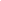 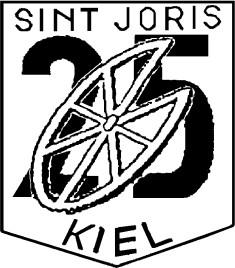 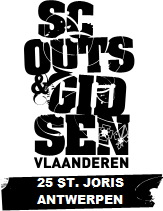 25e St. - JorisBeste leden, ouders, vrienden en sympathisanten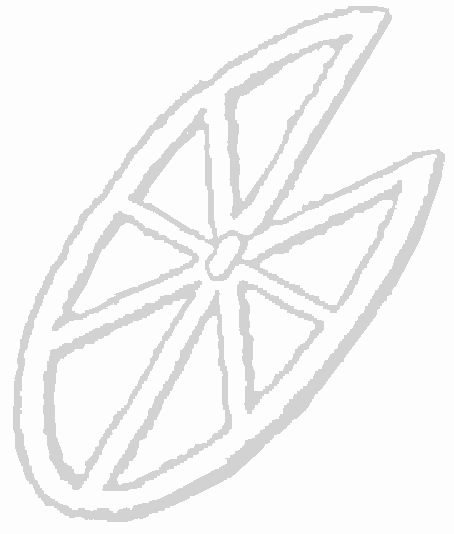 Bij deze kondigt de 25 vol trots zijn alom bekende TRUFFELVERKOOP aan! De feestdagen staan weer voor de deur. Vele mensen krijgen bezoek en hoe kan je al deze mensen beter verwennen? Door ze te trakteren op een overheerlijke truffel of plakje marsepein natuurlijk.We hopen op een goede verkoop van de truffels. Denk eraan: hoe meer we verkopen, hoe meer we jullie kunnen verwennen met spelmateriaal, leuke activiteiten, … Vraag dus snel aan jullie mama, papa, broers, zussen, oma, opa, buren, vrienden en vriendinnen, neven en nichten, vage kennissen en sympathisanten gewoonweg iedereen die je tegenkomt om truffels en/of marsepein te kopen.De bestellingen moeten uiterlijk maandag 12 november 2022 binnen zijn. De bestellingen kunnen opgehaald worden op zaterdag 17 december tijdens de kerstmarkt of later op afspraak (te mailen naar groepsleiding@de25.com).U kan bestellen via de onderstaande google form:Mogen we, aan hen die het geld storten, vragen om te storten voor 17 december op het rekeningnummer BE17 7895 8294 1221. U kunt ook ter plaatse, op de kerstmarkt, betalen via payconiq.Voor een truffeltje groot of klein moet je bij de 25 zijn! Groetjes, de leiding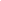 